Matematika – VI. A(domácí činnost na 20. 4. 2020)Pondělí 20. 4. 2020Téma: Slovní úlohy na dělitelnost – úlohy na určení nejmenšího společného násobkuČíslo hodiny: 128Nejprve si proveďte kontrolu úkolů z minulého týdne. Vyřešené úkoly najdete na internetových stránkách školy pod zadáním práce na středu 15. 4. 2020. Dnešní hodinou zahájíme řešení praktických úloh se zaměřením na dělitelnost – především pak na využití největšího společného dělitele a nejmenšího společného násobku při řešení zadaných úloh. Dnes se zaměříme na pochopení úloh zaměřených na určení nejmenšího společného násobku.V učebnici aritmetiky jsou zadány příklady na stranách 72 – 73. Jedná se o malou ukázku příkladů. Připravím pro Vás pracovní list, kde bude příkladů mnohem více.Připomínám zítřejší konzultaci přes Skype od 10 hodin. Můžeme řešit i některé příklady zadané k procvičování na konci této kapitoly. Rovněž budeme pokračovat v řešení úloh z pracovního sešitu. Věřím, že se nás opět sejde co nejvíce.Dále připomínám zítřejší termín zaslání kontrolního úkolu č. 6 do 12.00 hodin.Zápis dnešní vyučovací hodiny:Příklad č. 1 (učebnice 72/1): Z konečné autobusové zastávky městské dopravy vyjíždí autobus linky A každých 10 minut, autobus linky B každých 15 minut a autobus linky C každých 18 minut. V 8.00 hodin vyjely současně všechny autobusy na své linky. V kolik hodin vyjedou nejdříve znovu na své linky všechny tři autobusy současně?Řešení:Další autobusy linky A vyjedou ze zastávky v 8:10; 8:20, 8:30 atd.Další autobusy linky B vyjedou ze zastávky v 8:15; 8:30, 8:45 atd.Další autobusy linky C vyjedou ze zastávky v 8:18; 8:36, 8:54 atd.Hledáme tedy moment, kdy se nejdříve všechny tři časové intervaly spolu potkají a autobusy vyrazí opět všechny současně – hledáme nejmenší společný násobek čísel 10, 15 a 18..Odpověď:Všechny tři autobusy vyjedou opět společně na své linky nejdříve v 9:30 hodin.Příklad č. 2 (učebnice 73/3): Obdélníkovými dlaždicemi s rozměry 28 cm a 18cm chceme vydláždit terasu ve tvaru čtverce. Jakou nejmenší délku může mít strana tohoto čtverce a kolik dlaždic budeme potřebovat pro celou terasu?Řešení:Jedna strana čtverce (terasy) vydlážděné z dlaždic o rozměrech  může mít postupně rozměry Druhá strana čtverce (terasy) vydlážděné z dlaždic o rozměrech  může mít postupně rozměry Aby se jednalo o čtverec, musím se délky obou stran rovnat.Hledáme tedy, kdy se nám násobky čísel  nejdříve potkají – hledáme tedy nejmenší společný násobek čísel Dále spočítáme počet dlaždic, které budeme potřebovat (podívej se na obrázek – není třeba si jej kreslit):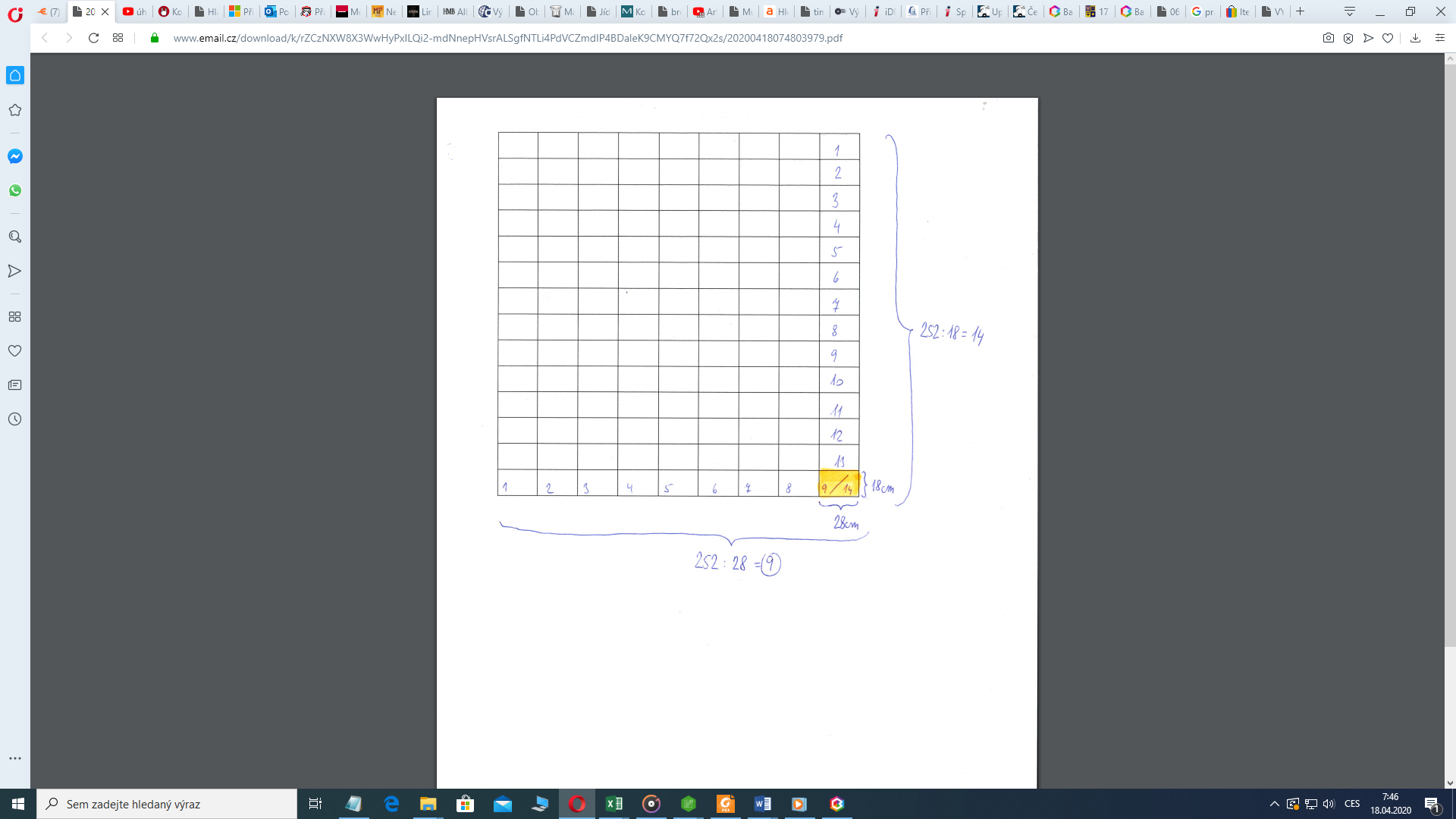 Odpověď:Nejmenší délka terasy mající tvar čtverce při vydláždění dlaždicemi o rozměrech  musí být . Na vydláždění terasy budeme potřebovat celkem 126 dlaždic.Příklad č. 3: Při veřejném vystoupení se cvičenci postupně zařazují do dvojstupu, trojstupu, čtyřstupu, pětistupu, šestistupu a osmistupu. Při každém takovém seskupení jsou všechny řady plné a žádný cvičenec nepřebývá. Kolik nejméně cvičenců se může účastnit?Řešení:Budou-li se cvičenci řadit do dvojstupu, může jich být Budou-li se cvičenci řadit do trojstupu, může jich být Budou-li se cvičenci řadit do čtyřstupu, může jich být Budou-li se cvičenci řadit do pětistupu, může jich být Budou-li se cvičenci řadit do šestistupu, může jich být Budou-li se cvičenci řadit do osmistupu, může jich být Opět hledáme, kdy se všechny násobky čísel nejdříve potkají – hledáme tedy nejmenší společný násobek všech čísel.Provedeme zpaměti rozklady: - prvočíslo - prvočíslo - prvočísloOdpověď:Veřejného vystoupení se může účastnit nejméně 120 cvičenců.Příklady k procvičování: Příklad č. 1:Třída je dlouhá 9 metrů. Jaká je nejmenší možná šířka třídy, víte-li, že ji lze přejít stejně dlouhými kroky délky 55 cm nebo 70 cm?Příklad č. 2:Při rekonstrukci vlakové tratě byly vyměněny 40 metrové kusy kolejnic za kusy dlouhé 150 metrů. Jaký nejkratší úsek kolejové tratě se dá vyměnit bez řezání kolejnic?102551282142771